Application for Halal Certificate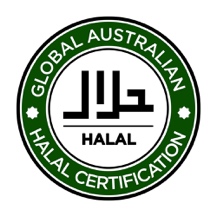 of Processed Products INSTRUCTIONS:Applications can be completed and saved as a Word document. Please type in the grey field for text and double click on check boxes to mark them. Alternatively you may print out and complete the application by hand.We encourage applications to be sent electronically to info@gahc.com.au for the most efficient and environmentally friendly service.Applicant’s DetailsContact Person DetailsFactory DetailCompany ProfileDoes the site process/store any of the following materials?Quality Assurance Program:(Please mark applicable boxes and attach copy of certificate/s)Product Details:Please include the following information for each product requiring certification (attach separate pages if necessary)Product 1Product 2Product 3Applicant DeclarationI declare that all particulars stated above, together with the necessary documents attached, are true to the best of my knowledge and that no relevant information has been wilfully suppressed or withheld.I am aware of and accept the following conditions:A one-off application processing fee of $110.00 plus GST for the first site and $55.00 plus GST for each additional site is payable regardless of the outcome, and that processing will not commence until such payment is received.The application processing fee stated above is separate to the costs for halal accreditation and certification, which will be estimated (with a quote provided) once an initial assessment is conducted of your application.By virtue of this application, I accept liability of the reasonable travel and administration costs of a preliminary inspection by authorised representatives of Global Australian Halal Certification (GAHC) to be conducted prior to final approval of the Certificate of Halal Compliance. I remain responsible for payment of these fees even if Halal certification cannot be awarded due to the inspection revealing critical issues that cannot be rectified.By virtue of this application, I duly authorise Global Australian Halal Certification (GAHC) where necessary and in their sole discretion to approach other recognised Muslim authorities or any supplier or manufacturer of any equipment or other peripherals used by the applicant to verify its conformity with the Halal standards set by Global Australian Halal Certification (GAHC).Payment can be made via a bank transfer as follows:Thank you for your interest in our products and services. Please return completed form to info@gahc.com.auCompany Name:ACN:ABN:Office Address:Mailing Address:Website:Name:Position:Telephone:Fax:Mobile:Email:Factory Address:Mailing Address:Telephone:Fax:Email:No of Employees:What do you hope to gain from Halal Certification?Intended MarketDomestic:   Yes.  NoAnnual Turnover: $Intended MarketExport:        Yes.  NoAnnual Turnover: $Intended started of Halal Certification:Pork, Ham or Bacon Yes    No    Unsure Other Meat/Poultry Yes    No    UnsureAlcoholic Beverages Yes    No    UnsureBlood Products Yes    No    UnsureOther (e.g. chemicals) Yes    No    UnsurePlease specify others: Halal  HCCP Organic ISO 9001-2 TGA Heart Foundation AQIS SafeFood KosherProduct Name:Product Code:Ingredient Used:Product Name:Product Code:Ingredient Used:Product Name:Product Code:Ingredient Used:Completed By:Date:Account Name:Global Australian Halal Certification Pty. Ltd.Bank:CBABSB:063253Account No:10965794